Развлечение «Путешествие в страну Неболейка»Воспитатель: Я хочу пригласить вас в необычное путешествие. Но сначала расскажу я вам старую легенду:«Давным-давно, на горе Олимп жили–были боги. Стало им скучно, и решили они создать человека и заселить людьми планету Земля. Стали решать…. Каким должен быть человек. Один из богов сказал: «Человек должен быть сильным», другой сказал: «Человек  должен быть здоровым», третий сказал: «Человек должен быть умным».Но один из богов сказал так: «Если всё это будет у человека, он будет подобен нам». И, решили они спрятать главное, что есть у человека – его здоровье. Стали думать, решать – куда бы его спрятать? Одни предлагали спрятать здоровье глубоко в синее море, другие за высокие горы. А один из богов сказал: «Здоровье надо спрятать в самого человека». Так и живёт с давних времён человек, пытаясь найти своё здоровье.  Да вот не каждый может найти и сберечь бесценный дар богов!Значит, здоровье-то оказывается спрятано и во мне, и в тебе, и в тебе (3-4 ребёнка), в каждом из нас. Сегодня, ребята, мы отправимся с вами в необычную страну «Неболейка». Кто из вас хочет быть здоровым? (ответы детей)Чтобы громче пелись песни,Жить, чтоб было интересней,Нужно сильным быть, здоровым!Эти истины не новы! (все вместе)— Ну что, нам пора отправляться в путешествие. Вы готовы? Ну, тогда в путь.Вот мы и оказались на весенней солнечной полянке. Я открою вам секрет. Наше здоровье можно сравнить с солнышком, у которого есть много лучей. Эти лучи живут в каждой клеточке вашего организма.
На поляне появляется Солнце.
Солнце: Здравствуйте, ребята! Я рада вас видеть. Посмотрите, сколько у меня теплых, ласковых лучей. Они помогут вам в путешествии. Вот вам первый лучик. Как вы думаете, что он означает?
На луче изображен атлет. Ответы детей.
-Правильно, этот луч означает силу.
Воспитатель: Каких людей вы считаете сильными? А где находится ваша сила? (в мышцах) .
-Давайте проверим, много ли силы в ваших руках.
Какие крепкие у вас мышцы, сильные мышцы. Как вы этого добились?
Ответы детей.
-Ребята, а теперь вместе покажем, как мы тренируем мышцы своего тела.
Кто зарядкой занимается,
Тот здоровья набирается!
Комплекс ритмической гимнастики под музыкальное сопровождение.
Солнце: чтобы узнать, что обозначает мой второй лучик, давайте проведем опыт.
Воспитатель: попробуйте глубоко вздохнуть, а теперь закройте ладошкой рот и нос. (Дети выполняют).
-Что вы почувствовали? Почему вы долго не смогли находиться без воздуха?
Ответы детей.
-Правильно! Это каждая клеточка вашего организма взбунтовалась - пришлите, пожалуйста, воздух, а то мы погибнем! Вы знаете, что дыхание может быть лечебным.
Давайте выполним упражнение «Очищающее дыхание».
Включается музыка. (Музыкотерапия)
- Сядьте выпрямившись, спину держите прямо. Положите руки на колени так, чтобы ладони смотрели вверх. Когда вы вдохнете, представьте себе, что вы вдыхаете голубое небо (показывает голубое облако: цветотерапия), а выдыхаете белый дымок. Вдох-пауза, выдох-пауза.
Когда воздух свеж и чист – дышится легко, появляется бодрость, поднимается настроение.
Солнце: вот вам еще один мой лучик. Он покажет вам путь к необычному дереву.
(На дереве висят предметы личной гигиены).
Воспитатель: дети, какое необычное дерево, вы когда-нибудь видели такие деревья?
Давайте отгадаем загадки и найдем ответы на нашем чудо-дереве.По утрам и вечерам
Чистит — чистит зубы нам,
А днем отдыхает,
В стаканчике скучает.
(зубная щетка)Ускользает, как живое,
Но не выпущу его я.
Белой пеной пенится,
Руки мыть не ленится!
(Мыло)Хожу, брожу не по лесам,
А по усам, по волосам,
И зубы у меня длинней,
Чем у волков и мышей.
(Расческа)Длинная дорожка, 
Два вышитых конца, 
Мягкая и чистая 
После купания осушит меня (полотенце)Ответы детей.
А вы знаете правила личной гигиены? Расскажите нам о них.
Воспитатель спрашивает о назначении и правилах пользования тем или иным предметом, дети отвечают.
Солнце: ребята, а что еще нужно для того, чтобы вы росли крепкими. здоровыми, чтобы у вас никогда не болели зубы, хорошо видели глаза? 
Ответы детей.
-Почему фрукты и овощи полезны для вашего здоровья? (в них много витаминов).
Солнце: давайте доберёмся до витаминной полянки. (Дети идут под музыку за солнцем).
Выходят дети в костюмах овощей и фруктов.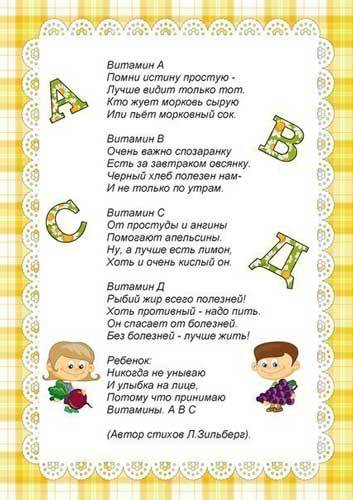 Воспитатель: Мы рады знакомству с вами. А давайте ребята поиграем с витаминами.Игра «Витаминки»Вам понравилось?
Витамины: Мы хотим вам пожелать, чтобы вы росли всегда здоровыми, веселыми, умными и красивыми.
Воспитатель: Пусть солнечное тепло радует вас!
Спасибо за внимание!
Дети: До - сви-да-ни-я!